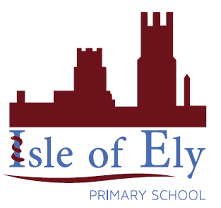 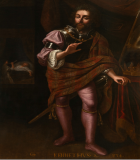 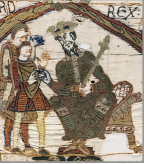 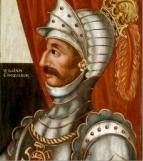 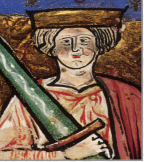 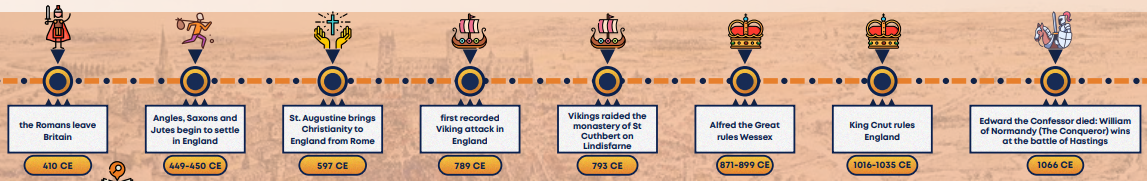 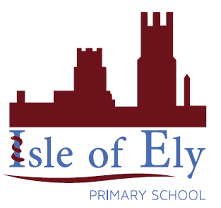 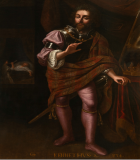 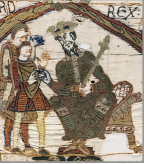 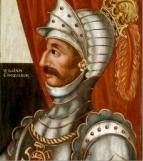 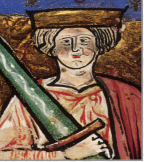 Vocabulary:Vocabulary:Anglo-SaxonA mix of people from Germany, Denmark and the Netherlands who came to live in England.kingdomA country or place ruled by a king or queen.PictsEarly settlers in Scotland who fought with the Romans.VikingPeople of Scandinavian origin who travelled by sea and raided, invaded and settled in Europe.ScotsPeople who lived in Scotland (previously thought to have migrated from Ireland).migrationWhere people move from one place to live in another place.settlementA place where people live, and sometimes work.raidAn unexpected attack where an enemy comes to steal and/or destroy.PaganA word used to describe people who believe in many gods and goddesses.DanelawThe area of northern and eastern England ruled by the Vikings.DanegeldMoney, or goods, paid by the Anglo-Saxons to the Vikings to stop them invading more places